RefWorksin kanssa yhteensopivia tietokantoja:Kajakki, Arto, Melinda, Ebsco portaalin  tietokannat, Ebrary,  IEEEXplore, Medic,   ja Ovid. Viitteet muista tietokannoista tai Internet-lähteet: katso ohje  e-aineistot sivun   RefWorks-viitteidenhallintaohjelman ohjeesta. Avaa ensin Refworks omilla tunnuksillasi Mene sitten kirjaston kotisivun  kautta valitsemasi tietokannan  hakusivulleTee tiedonhakuValitse haluamasi viitteet Valitse RefWorks vienti / Export RefWorksissa  Klikkaa Last Imported Folder. Viittet tulevat aina aluksi tuohon kansioon, sen jälkeen ne automaattisesti siirtyvät Not in Folder- kohtaan  ellet järjestä niitä johonkin luomaasi kansioon.  Tarkista viitteet ja editoi tarvittaessa  Edit-linkin kauttaJärjestele viitteet kansioihinViitteiden siirtäminen tietokannoista RefWorksiin Kajakki1. Tee tiedonhaku, valitse   viitteet.  2. Klikkaa Viitteidenhallinta-painiketta.   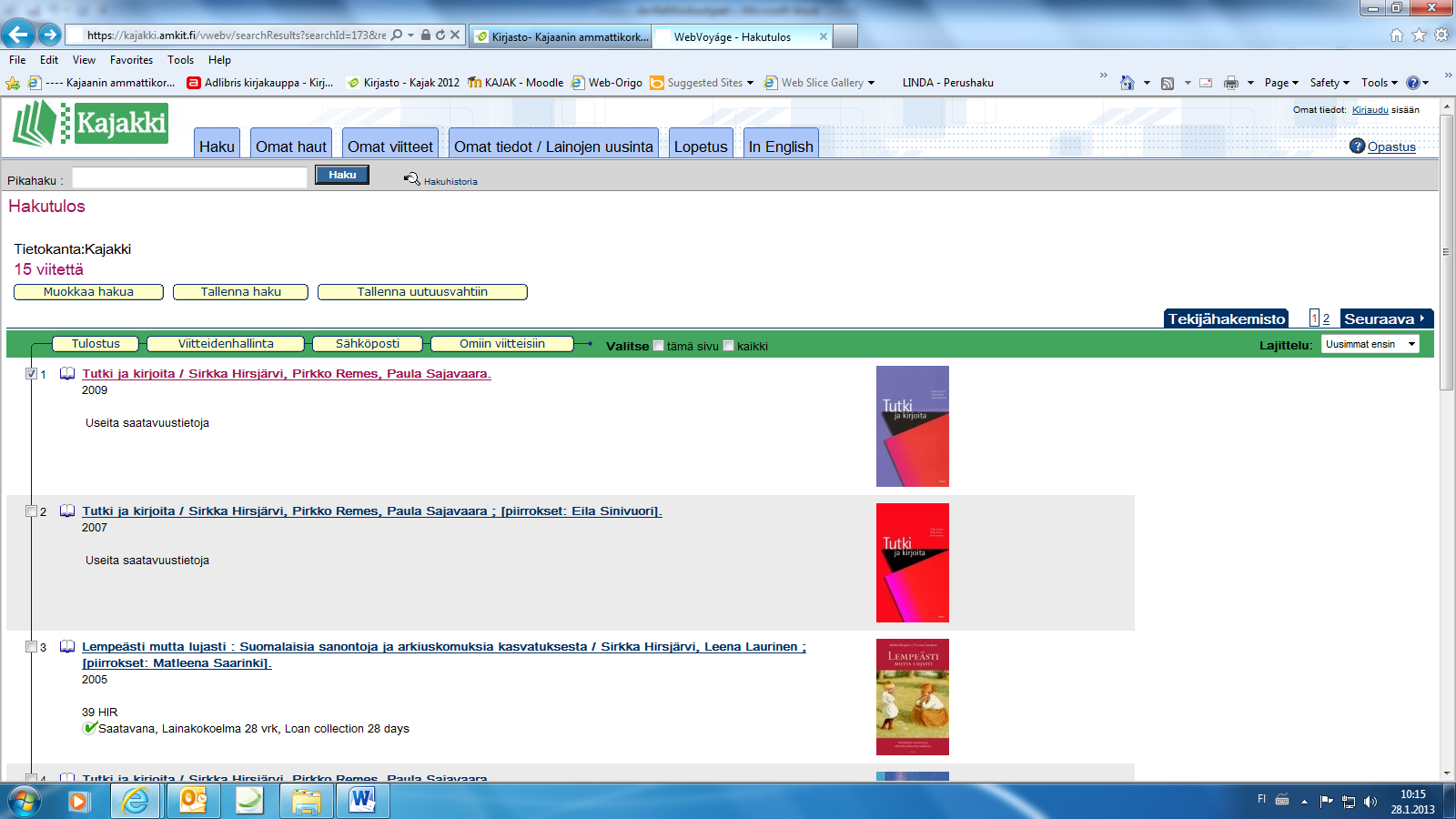 3. Valitse RefWorks vienti (viitteet suoraan RefWorksiin) ja toteuta. 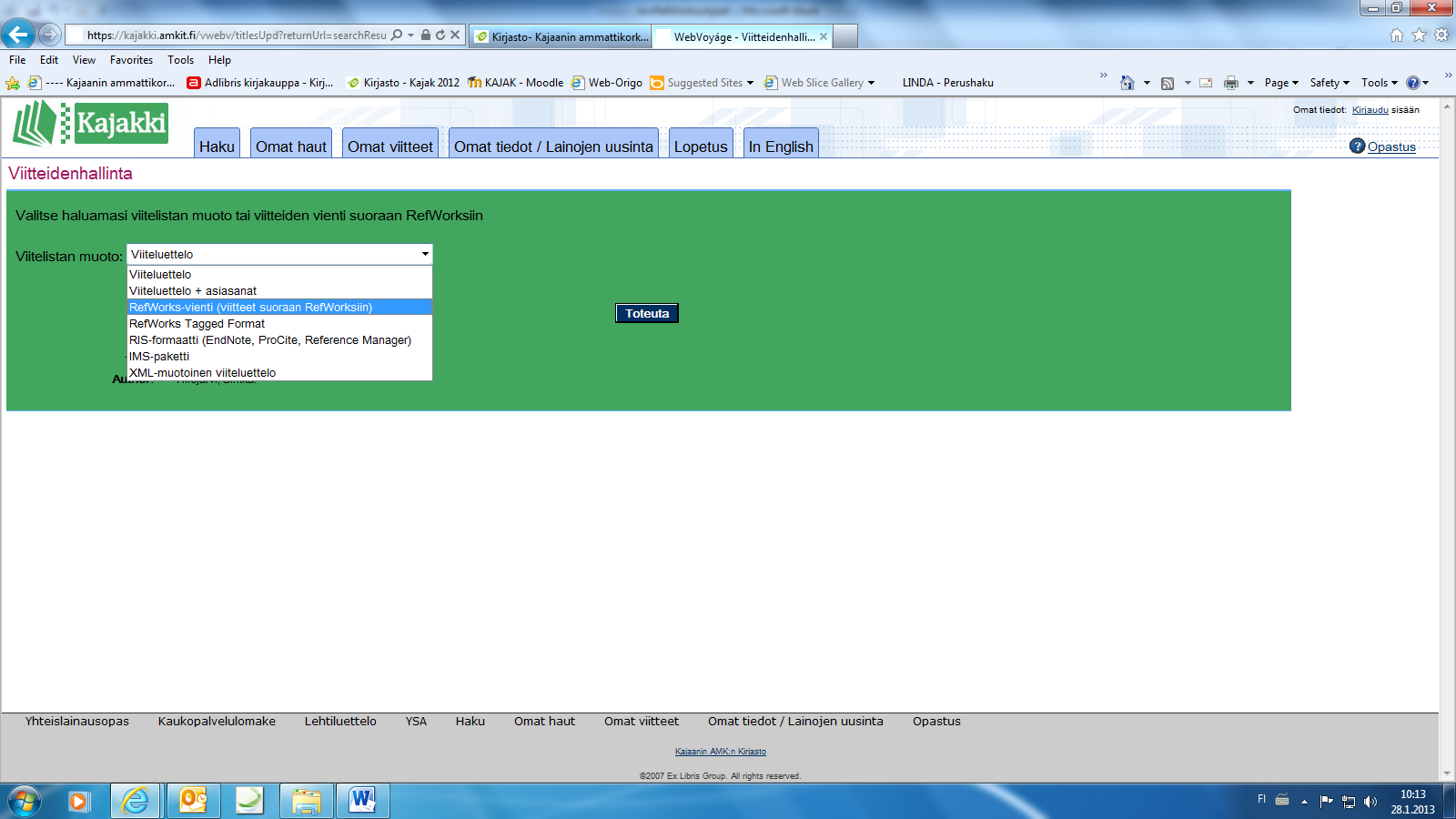 Arto tietokannassa viitteiden vienti tapahtuu samalla tavoin Viitteidenhallinta-linkin kautta kuten Kajakissa. Myös  Melinda –tietokannasta  siirrät viitteet samalla tavalla Viitteidenhallinta-linkin kautta kuten Kajakissa,    mutta huomaa Melinda-sivun alalaidassa vaihtaa kaikki –valinta                            valitut -valinnaksi, ellet halua siirtää kaikkia tiedonhaun tuloksena saamiasi viitteitä. 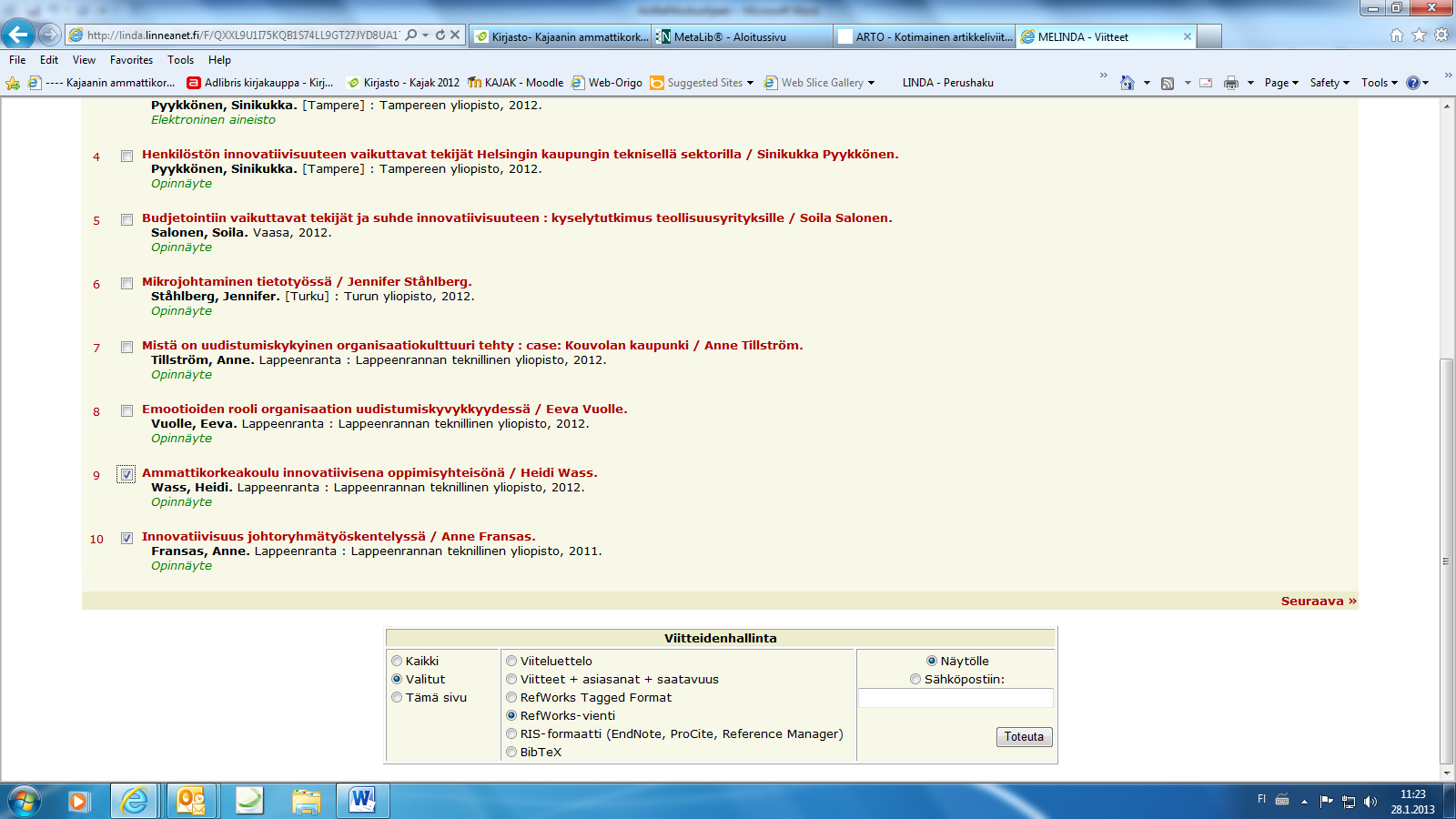 Ebrary e-kirjatietokannasta voit viedä  yhden viitteen kerrallaan RefWorksiin. Jokaisen viitteen alapuolella on aina RefWorks-linkki.  EBSCO portaalin tietokannat Ebscosta voit siirtää viitteitä  joko yhden tai useampia  kerrallaan.  Yhden viitteen siirtäminen1.Tee tiedonhaku, klikkaa artikkelin otsikkoa ja avaa viite.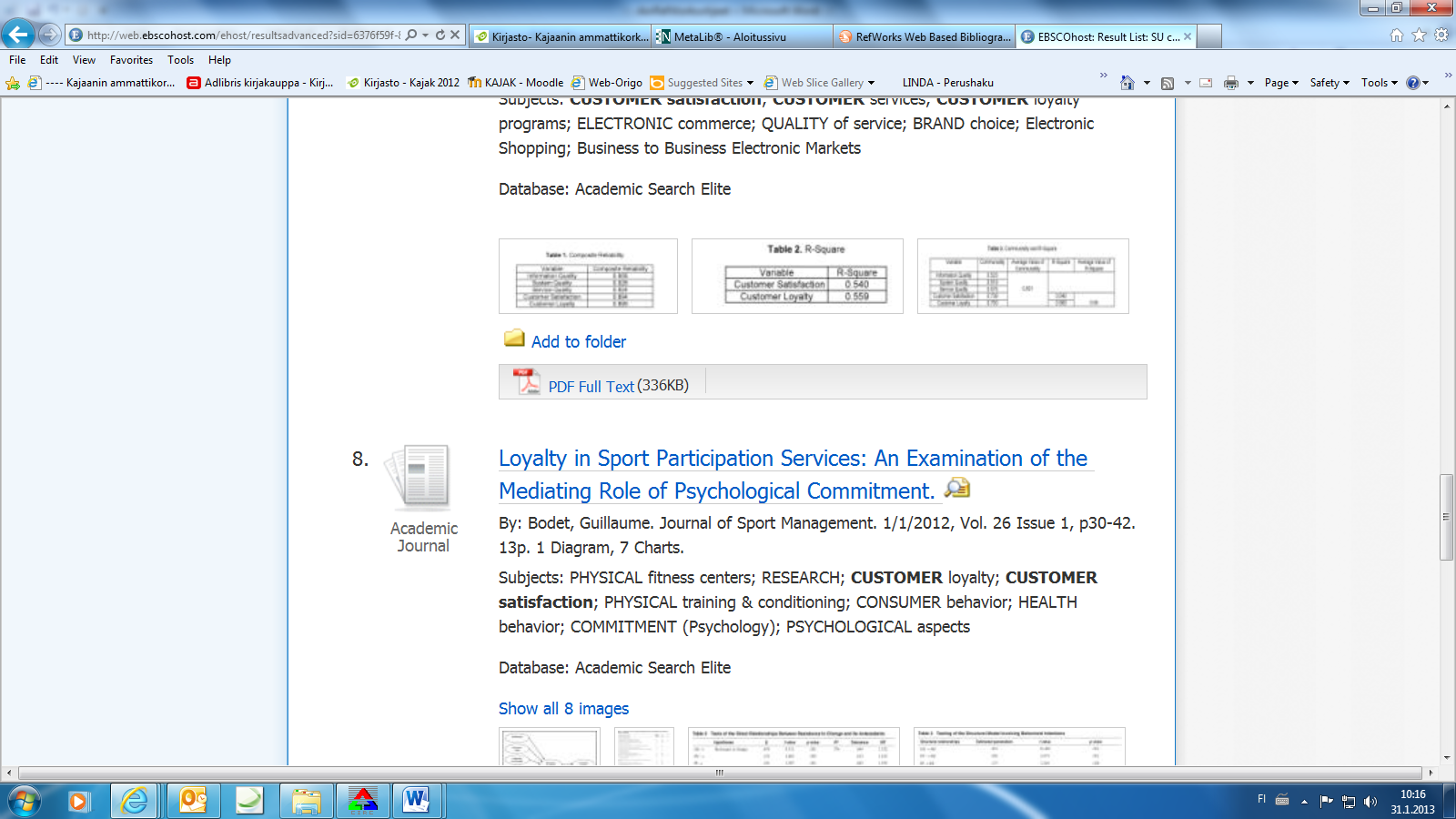 2. Valitse avautuvan sivun oikeassa laidassa Export-linkki. Tai jos vaihdoit  käyttöliittymän kieleksi suomen,  valitse Vie-linkki3. Valitse sitten Direct Export to RefWorks.Useita viitteitä yhdellä kertaa1.Tee tiedonhaku, kerää viitteet ensin  kansioon valitsemalla  Add to folder. 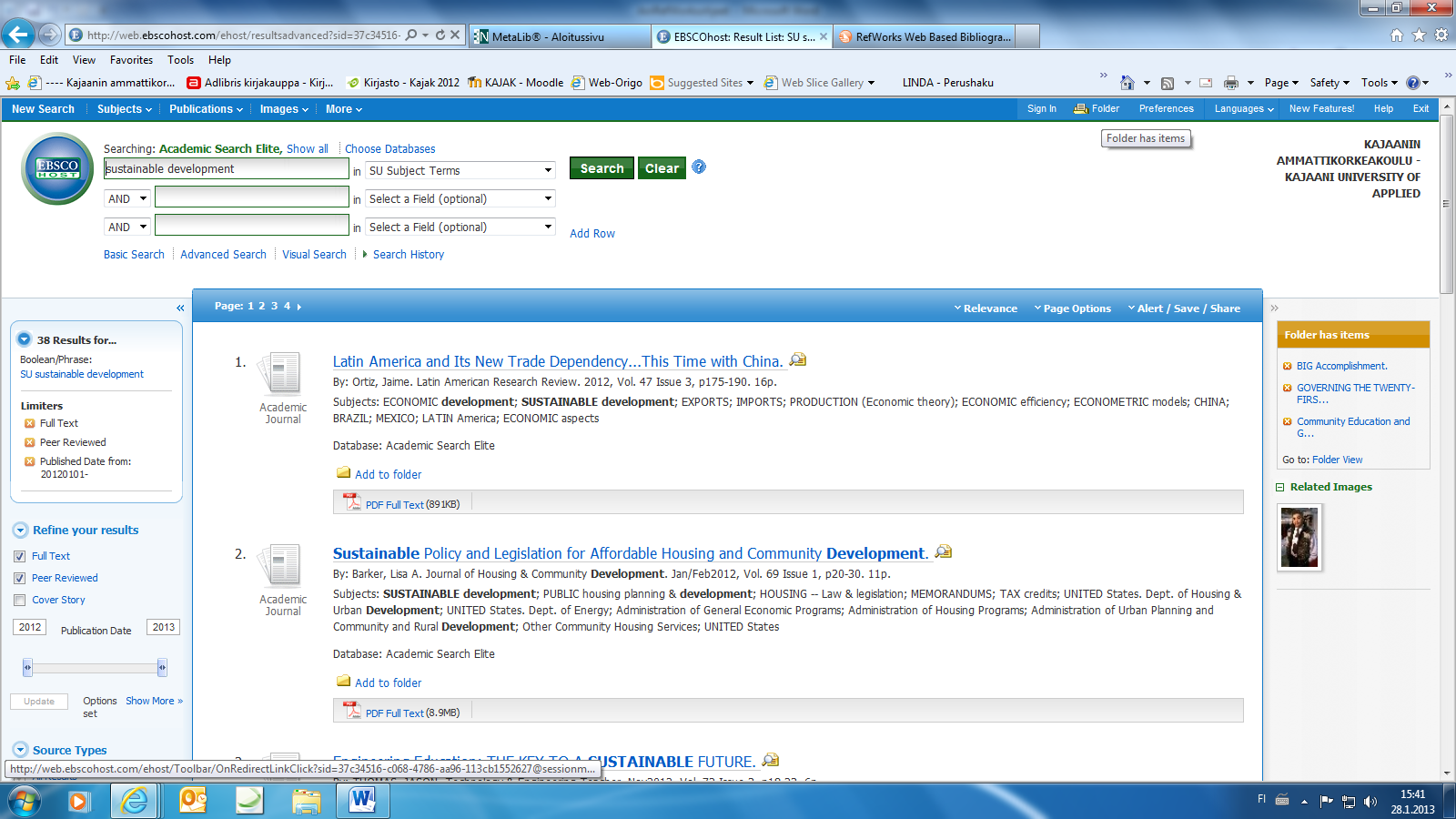 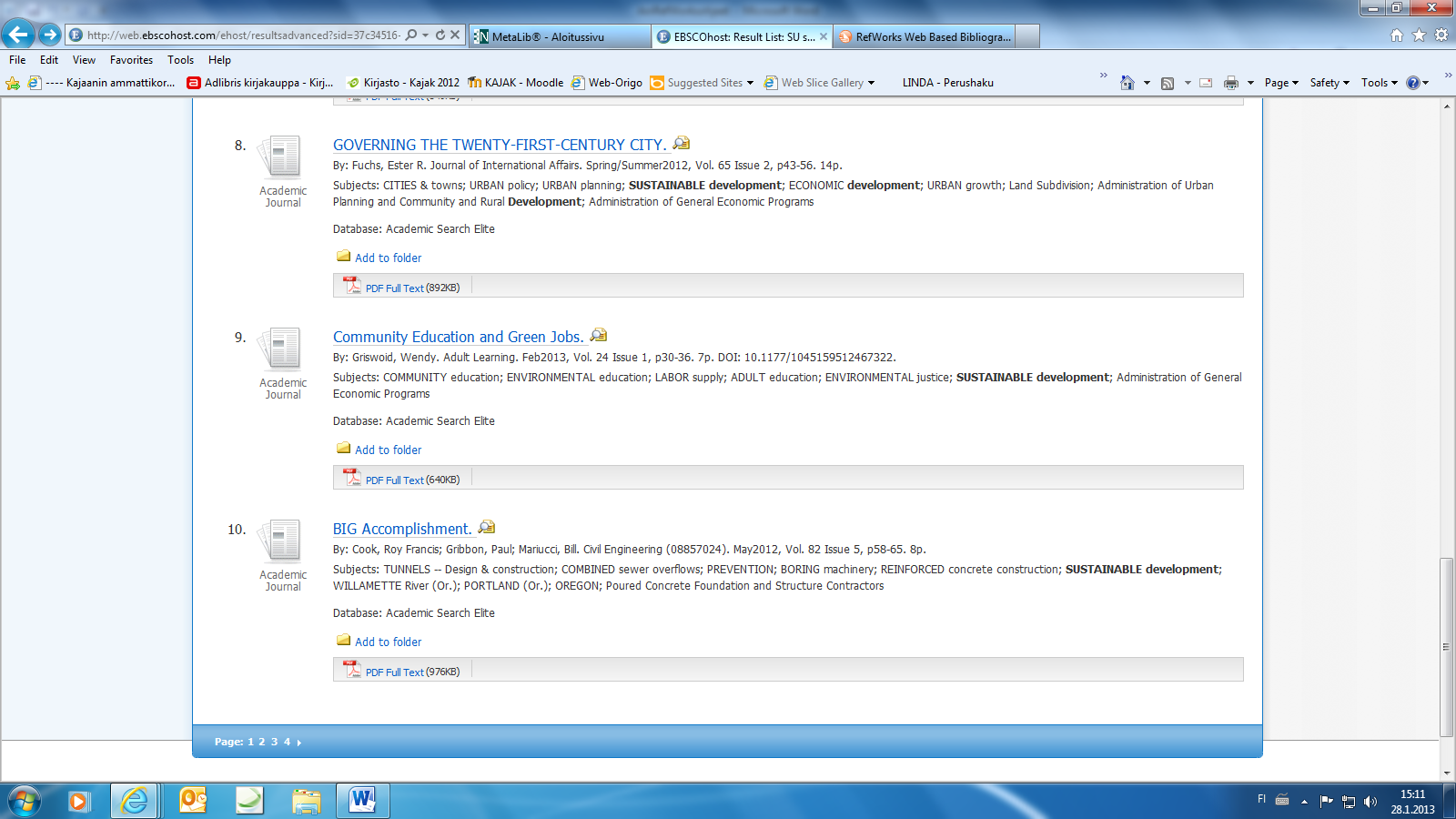 2. Ebsco-hakusivun oikeassa yläkulmassa on Folder- linkki, klikkaa sitä.3. Sitten valise Export ja Direct Export to RefWorks. 4.  Jos haluat, että viitteet poistuvat Ebsco- kansiosta, valitse myös  Remove these items from folder after saving. 5. Klikkaa Save.IEEE: 1.Tee tiedonhaku, valitse  viitteet.2. Valitse sivun ylälaidasta   Download Citations ja sitten Refworks. 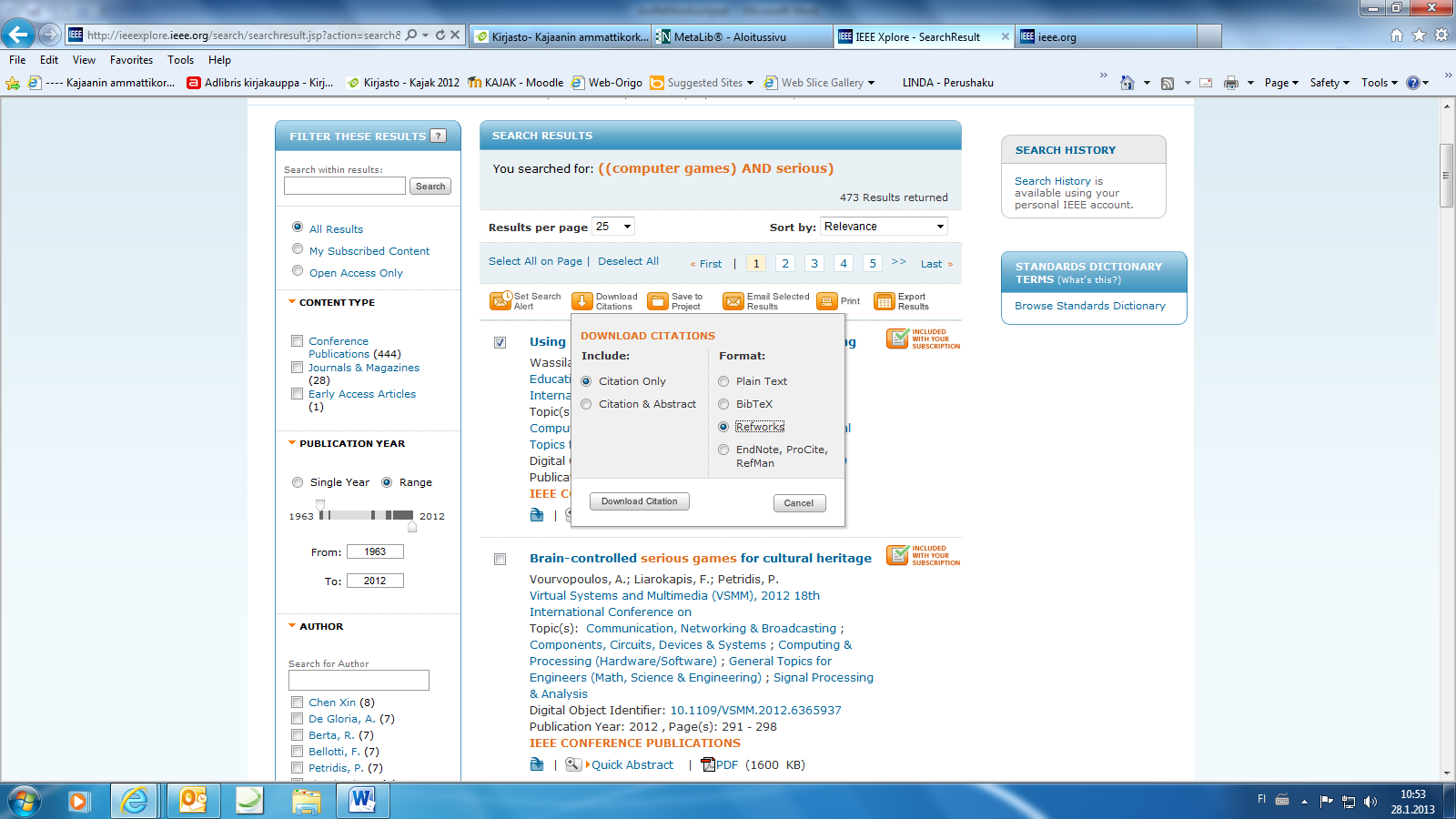 MedicTee tiedonhaku. Medicistä voit siirtää RefWorksiin vain yhden viitteen kerrallaan. Sivun oikeassa laidassa on punainen kuvake, jota klikkaamalla siirrät  viitteen RefWorksiin. 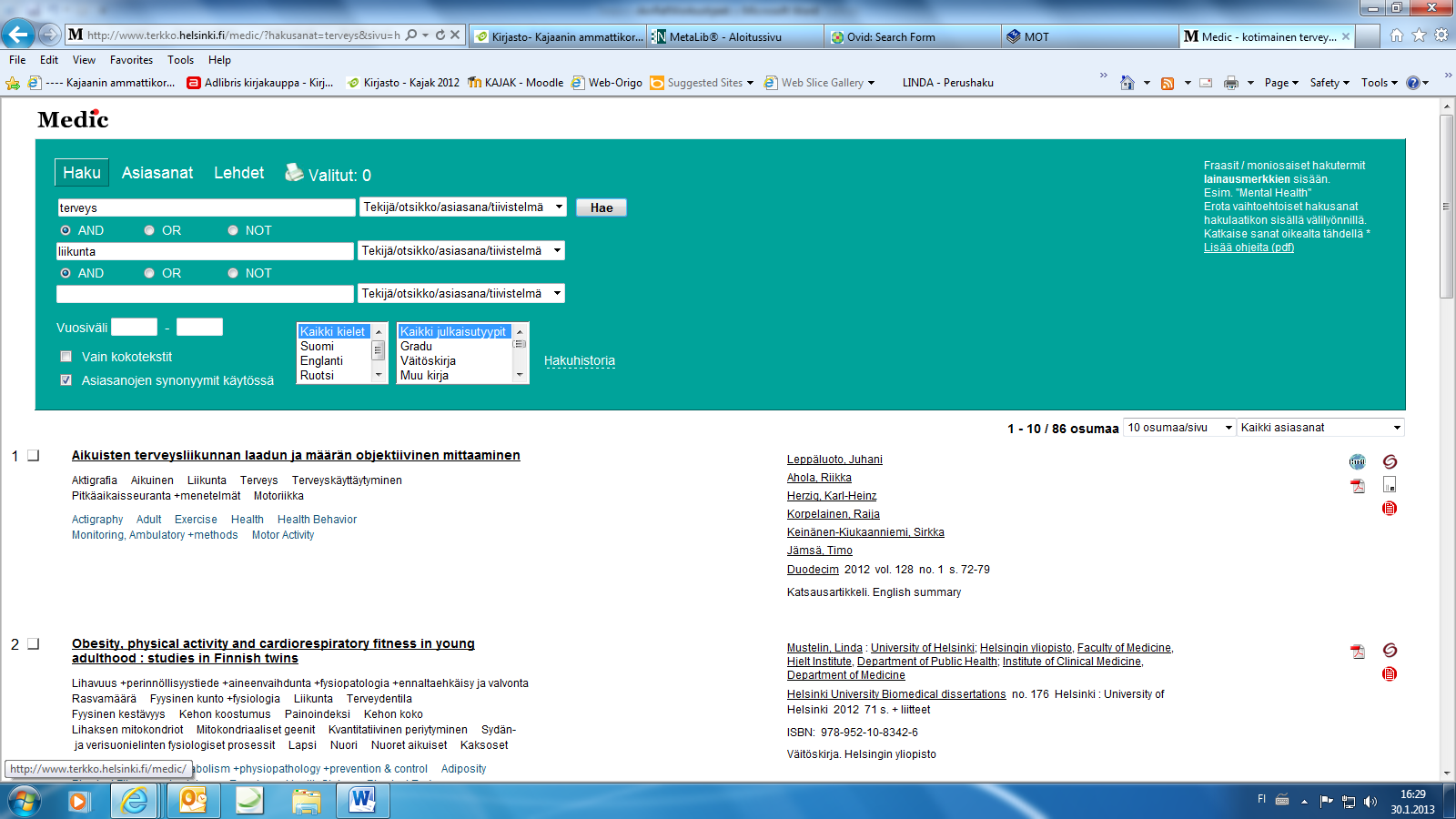 Ovid1.Tee tiedonhaku, valitse  viitteet.2. Klikkaa Export-linkkiä sivun ylälaidassa.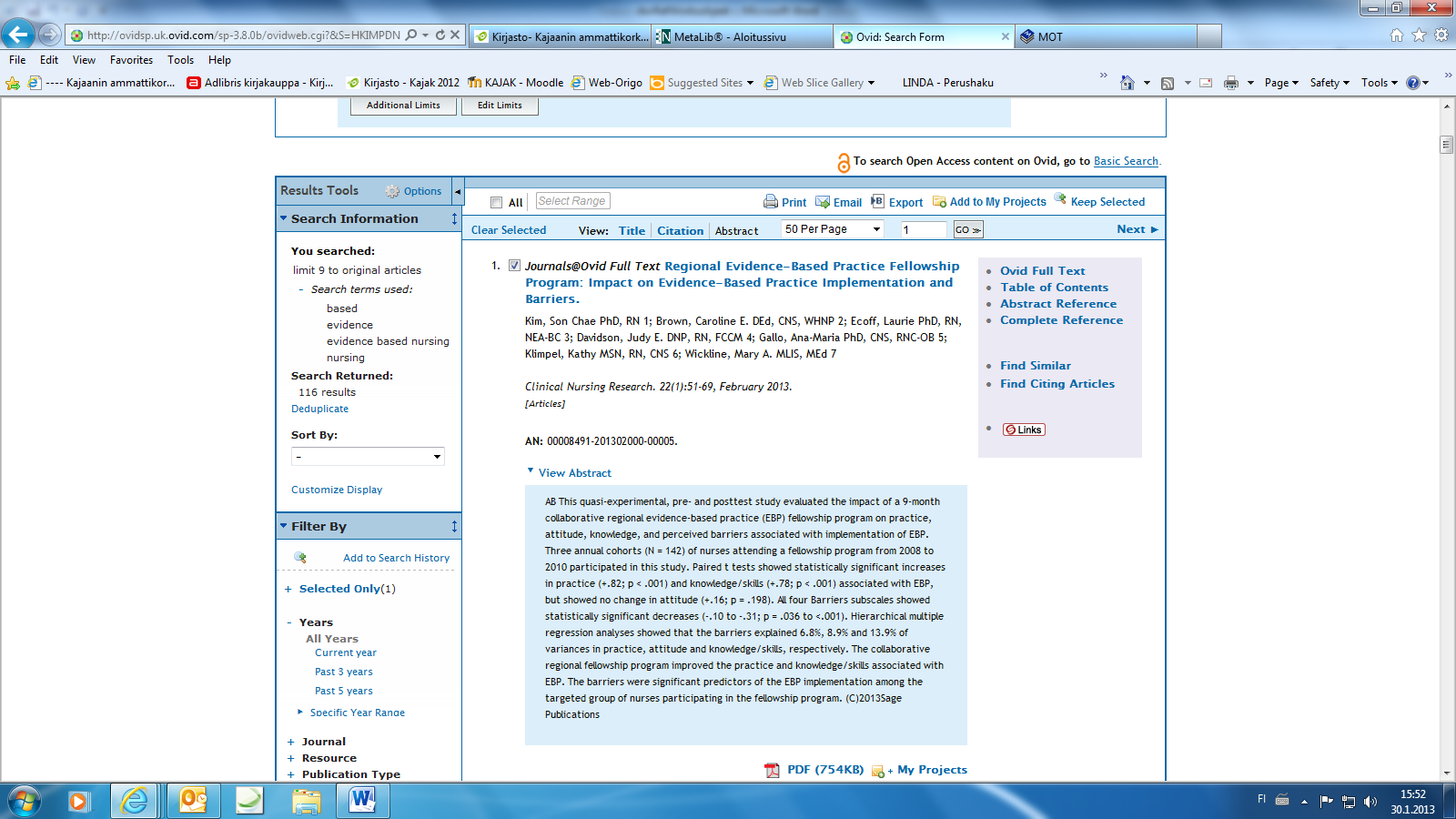 3. Valitse Export to -kohdassa RefWorks ja sitten valitse haluamasi  viitteen sisältökentät (fields). 4. Klikkaa Export citation(s).Google Scholar –hakukone (Suora siirto)Google Scholarissa: 1. Klikkaa Google Scholarin etusivulta Scholar-asetukset.2. Kohdassa Lähdeluetteloiden hallintaohjelmat > Näytä linkit…> valitse RefWorks.3. Tallenna asetukset > viitteisiin tulee linkki Vie ohjelmaan RefWorks > (jos linkit ovat hävinneet, tee asetus uudestaan).RefWorksissa:1. Kirjaudu RefWorksiin, jos ei auki.2. Tarkista viite erityisen huolellisesti. Tiedot saattavat Google Scholarista tulla melko vaillinaisena, ja joudut täydentämään viitettä käsin.3. Järjestä viite kansioihin.